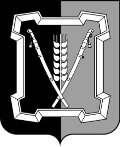 СОВЕТ  КУРСКОГО  МУНИЦИПАЛЬНОГО  РАЙОНАСТАВРОПОЛЬСКОГО КРАЯРЕШЕНИЕ27  февраля 2020 г.                         ст-ца Курская                                            № 199Об утверждении Порядка принятия решения о применении к депутату, выборному должностному лицу местного самоуправления мер ответственности, предусмотренных частью 7.3-1 статьи 40 Федерального закона «Об общих принципах организации местного самоуправления в Российской Федерации»В соответствии с частью 7.3-1 статьи 40 Федерального закона от 6 октября 2003 года №131-ФЗ «Об общих принципах организации местного самоуправления в Российской Федерации», Федеральным законом от 25 декабря 2008 года №273-ФЗ «О противодействии коррупции», законом Ставропольского края от 20.07.2017 № 92-кз «О порядке представления сведений о доходах, расходах, об имуществе и обязательствах имущественного характера гражданами Российской Федерации, претендующими на замещение муниципальных должностей в Ставропольском крае, и лицами, замещающими муниципальные должности в Ставропольском крае, и порядке осуществления проверки достоверности и полноты представляемых сведений», Уставом Курского муниципального района Ставропольского края,совет Курского муниципального района Ставропольского края,РЕШИЛ:1.Утвердить прилагаемый Порядок принятия решения о применении к депутату, выборному должностному лицу местного самоуправления мер ответственности, предусмотренных частью 7.3-1 статьи 40 Федерального закона «Об общих принципах организации местного самоуправления в Российской Федерации».2. Утвердить прилагаемый состав Комиссии по оценке фактов существенности допущенных нарушений при предоставлении депутатом, выборным должностным лицом местного самоуправления сведений о доходах, расходах, об имуществе и обязательствах имущественного характера3. Настоящее решение вступает в силу со дня его опубликования (обнародования). УТВЕРЖДЕНрешением совета Курского муниципального района Ставропольского краяот 27 февраля 2020 г. № 199 ПОРЯДОКПРИНЯТИЯ РЕШЕНИЯ О ПРИМЕНЕНИИ К ДЕПУТАТУ, ВЫБОРНОМУ ДОЛЖНОСТНОМУ ЛИЦУ МЕСТНОГО САМОУПРАВЛЕНИЯ МЕР ОТВЕТСТВЕННОСТИ, ПРЕДУСМОТРЕННЫХ ЧАСТЬЮ 7.3-1 СТАТЬИ 40 ФЕДЕРАЛЬНОГО ЗАКОНА «ОБ ОБЩИХ ПРИНЦИПАХ ОРГАНИЗАЦИИ МЕСТНОГО САМОУПРАВЛЕНИЯ В РОССИЙСКОЙ ФЕДЕРАЦИИ»1. Общие положения1.1. Порядок принятия решения о применении к депутату, выборному должностному лицу местного самоуправления мер ответственности, предусмотренных частью 7.3-1 статьи 40 Федерального закона «Об общих принципах организации местного самоуправления в Российской Федерации» (далее - Порядок), разработан в соответствии с Федеральным законом от 06.10.2003 №131-ФЗ «Об общих принципах организации местного самоуправления в Российской Федерации» (далее - Федеральный закон «Об общих принципах организации местного самоуправления в Российской Федерации»), Федеральным законом от 25.12.2008 № 273-ФЗ «О противодействии коррупции», законом Ставропольского края от 20.07.2017      № 92-кз «О порядке представления сведений о доходах, расходах, об имуществе и обязательствах имущественного характера гражданами Российской Федерации, претендующими на замещение муниципальных должностей в Ставропольском крае, и лицами, замещающими муниципальные должности в Ставропольском крае, и порядке осуществления проверки достоверности и полноты представляемых сведений»,Уставом Курского муниципального района Ставропольского края.1.2. Настоящий Порядок определяет процедуру принятия советом Курского муниципального района Ставропольского  края (далее – Совет) решения о применении мер ответственности к депутату, члену выборного органа местного самоуправления, выборному должностному лицу местного самоуправления Курского  муниципального района Ставропольского края, представившим недостоверные или неполные сведения о своих доходах, расходах, об имуществе и обязательствах имущественного характера, а также сведения о доходах, расходах, об имуществе и обязательствах имущественного характера своих супруги (супруга) и несовершеннолетних детей, если искажение этих сведений является несущественным, при поступлении в Совет заявления Губернатора Ставропольского края, предусмотренного частью 7.3 статьи 40 Федерального закона от 06.10.2003 №131-ФЗ «Об общих принципах организации местного самоуправления в Российской Федерации».2. Порядок рассмотрения поступившей информации2.1. Решение о применении к депутату, выборному должностному лицу местного самоуправления мер ответственности, предусмотренных частью 7.3-1 статьи 40 Федерального закона от 06.10.2003 №131-ФЗ «Об общих принципах организации местного самоуправления в Российской Федерации» принимается Советом на его ближайшем заседании.2.2. Основанием для рассмотрения вопроса о применении мер ответственности, предусмотренных частью 7.3-1 статьи 40 Федерального закона от 06.10.2003 №131-ФЗ «Об общих принципах организации местного самоуправления в Российской Федерации», является поступившее заявление Губернатора Ставропольского края, представление прокурора Курского района о принятии мер в связи с выявлением фактов недостоверности или неполноты представленных депутатом, выборным должностным лицом местного самоуправления сведений о доходах, расходах, об имуществе и обязательствах имущественного характера, а также сведений о доходах, расходах, об имуществе и обязательствах имущественного характера своих супруги (супруга) и несовершеннолетних детей, если искажение этих сведений является несущественным, решение суда, в случае если вопросы об установлении фактов недостоверности или неполноты представленных сведений рассматривались в судебном порядке (далее – информация о недостоверных или неполных сведениях).2.3. Совет принимает решение о применении одной из мер ответственности, предусмотренных частью 7.3-1 статьи 40 Федерального закона от 06.10.2003 №131-ФЗ «Об общих принципах организации местного самоуправления в Российской Федерации» на основании доклада Комиссии по оценке фактов существенности допущенных нарушений при представлении депутатом, выборным должностным лицом местного самоуправления сведений о доходах, расходах, об имуществе и обязательствах имущественного характера (далее – Комиссия), созданной Советом, если искажение указанных сведений является несущественным в соответствии с критериями, установленными пунктом 2.4  Порядка.2.4. Несущественным искажением представленных депутатом, выборным должностным лицом местного самоуправления сведений о своих доходах, расходах, об имуществе и обязательствах имущественного характера, а также сведений о доходах, расходах, об имуществе и обязательствах имущественного характера своих супруги (супруга) и несовершеннолетних детей, является, если:- разница при суммировании всех доходов, указанных в представленных сведениях не превышает 10 000 рублей от фактически полученного дохода;- объект недвижимого имущества, находящийся в пользовании по договору социального найма, указан в разделе «Недвижимое имущество»;- объект недвижимого имущества, который ранее указывался в разделе «Недвижимое имущество», фактически оказался объектом недвижимого имущества, находящимся в пользовании (например, гараж, отражаемый ранее в качестве объекта, владение которым, по мнению служащего, осуществлялось на праве собственности, в связи с членством в кооперативе (гаражном) оказался объектом недвижимого имущества, находящимся в пользовании), либо оказался объектом, возведенным на соответствующем земельном участке, но регистрация такого объекта не осуществлена;- не указаны сведения об имуществе, находящемся в долевой собственности депутата (выборного должностного лица местного самоуправления) и члена его семьи, при этом сведения о наличии такого имущества в собственности члена семьи указаны в сведениях, представленных в отношении члена семьи;- сведения об имуществе, принадлежащем супругам на праве совместной собственности, указаны только в сведениях одного из супругов либо в сведениях одного из супругов данные указаны достоверно, а в сведениях другого – недостоверно;- площадь объекта недвижимого имущества указана некорректно, при этом величина ошибки не превышает 5% от реальной площади данного объекта (и как следствие является округлением в большую или меньшую сторону его площади) либо является технической ошибкой (опиской или опечаткой, например, когда «зеркально» отражены соседние цифры), допущенной при указании площади данного объекта;- не указаны сведения о транспортных средствах, рыночная стоимость которых не превышает 100 000 рублей, фактическое пользование данными транспортными средствами не осуществляется более 10 лет и (или) они были переданы третьим лицам по генеральной доверенности, а также о транспортных средствах, находящихся в угоне;- ошибки в наименовании вида транспортного средства и в наименовании места его регистрации (за исключением субъекта Российской Федерации);- не указаны сведения о банковских счетах, вкладах, остаток денежных средств на которых не превышает 1 000 рублей, при этом движение денежных средств по счету в отчетном периоде не осуществлялось;- не указаны сведения о счете, открытом в банке, расположенном на территории Российской Федерации, который использовался в отчетном периоде только для совершения сделки по приобретению объекта недвижимого имущества и (или) транспортного средства, а также аренды банковской ячейки для этих сделок, если остаток средств на данном счете по состоянию на 31 декабря отчетного периода составлял менее 10 000 рублей и при этом сведения о совершенной сделке и (или) приобретенном имуществе указаны в соответствующем разделе;- отсутствуют иные обстоятельства, свидетельствующие о том, что при предоставлении недостоверных или неполных сведений о своих доходах, расходах, об имуществе и обязательствах имущественного характера были сокрыты конфликт интересов, нарушение запретов, установленных действующим законодательством, или сокрыты доходы, имущество, источники происхождения которых депутат, выборное должностное лицо местного самоуправления не мог пояснить или стоимость которых не соответствовала его доходам.2.5. Вопрос о применении к депутату, выборному должностному лицу местного самоуправления мер ответственности, предусмотренных частью 7.3-1 статьи 40 Федерального закона от 06.10.2003 №131-ФЗ «Об общих принципах организации местного самоуправления в Российской Федерации» до рассмотрения его Советом по существу, должен быть рассмотрен на комиссии, с обязательным приглашением на заседание Комиссии лица, в отношении которого, рассматривается вопрос о применении мер ответственности, предусмотренных частью 7.3-1 статьи 40 Федерального закона от 06.10.2003 №131-ФЗ «Об общих принципах организации местного самоуправления в Российской Федерации».2.6. Советом учитываются характер и тяжесть допущенного нарушения, обстоятельства, при которых допущено нарушение, наличие смягчающих или отягчающих обстоятельств, степень вины депутата, выборного должностного лица местного самоуправления, принятие ранее мер, направленных на предотвращение совершения нарушения, иные обстоятельства, свидетельствующие о характере и тяжести совершенного нарушения.3. Состав, порядок формирования и компетенция Комиссии3.1. Состав Комиссии утверждается правовым актом Совета в количестве семи членов Комиссии.3.2. В состав Комиссии входят:- председатель Совета;- заместитель председателя Совета;- секретарь Совета;- иные депутаты  Совета.3.3. Председателем Комиссии является председатель Совета, в случае его временного отсутствия полномочия председателя осуществляет заместитель председателя Совета. В случае временного отсутствия председателя Комиссии и заместителя председателя Комиссии полномочия председателя исполняет член Комиссии, определенный председателем Комиссии.Секретарем Комиссии является секретарь Совета. В случае временного отсутствия секретаря его функции выполняет член Комиссии, определяемый председательствующим на заседании Комиссии.3.4. В случае рассмотрения Комиссией информации о недостоверных или неполных сведениях, поступившей в отношении депутата, являющегося одним из членов Комиссии, указанный депутат исключается из состава Комиссии на период рассмотрения информации о недостоверных или неполных сведениях. При исключении трех и более членов Комиссии, в состав включаются по решению председателя Совета депутаты Совета, в отношении которых не инициировано проведение оценки существенности допущенных нарушений при представлении сведений о доходах, расходах, об имуществе и обязательствах имущественного характера.3.5. При рассмотрении поступившей информации о недостоверных или неполных сведениях Комиссия:а) проводит беседу с депутатом, выборным должностным лицом местного самоуправления;б) изучает представленные депутатом, выборным должностным лицом местного самоуправления сведения о доходах, об имуществе и обязательствах имущественного характера и дополнительные материалы;в) получает от депутата, выборного должностного лица местного самоуправления пояснения по представленным им сведениям о доходах, об имуществе и обязательствах имущественного характера и материалам.В случае, если депутат, выборное должностное лицо местного самоуправления не предоставил пояснений, иных дополнительных материалов, Комиссия рассматривает вопрос с учетом поступившей информации о недостоверных или неполных сведениях.3.6. Депутат, выборное должностное лицо местного самоуправления в ходе рассмотрения Комиссией информации о недостоверных или неполных сведениях вправе:а) давать пояснения в письменной форме;б) представлять дополнительные материалы и давать по ним пояснения в письменной форме;в) присутствовать на заседаниях Комиссии.3.7. Основной формой работы Комиссии являются заседания. Заседания комиссии проводятся открыто. Решение о проведении закрытого заседания принимается Комиссией по предложению членов Комиссии в случае рассмотрения информации, которая в соответствии с законодательством Российской Федерации отнесена к охраняемой законом тайне.3.8. Заседание Комиссии правомочно, если на нем присутствует более половины от общего числа ее членов. 3.9. При поступлении в Совет заявления Губернатора Ставропольского края, предусмотренного частью 7.3 статьи 40 Федерального закона от 06.10.2003 № 131-ФЗ «Об общих принципах организации местного самоуправления в Российской Федерации» (далее - заявление) председатель Комиссии в 10-дневный срок:письменно уведомляет о содержании поступившего заявления лицо, в отношении которого поступило заявление, а также о дате, времени и месте его рассмотрения;предлагает лицу, в отношении которого поступило заявление дать письменные пояснения по существу выявленных нарушений.Неявка лица, в отношении которого поступило заявление своевременно извещенного о месте и времени заседания Комиссии, не препятствует рассмотрению заявления.3.10. Комиссия на заседании оценивает фактические обстоятельства, являющиеся основанием для применения мер ответственности, предусмотренных частью 7.3-1 статьи 40 Федерального закона от 06.10.2003 №131-ФЗ «Об общих принципах организации местного самоуправления в Российской Федерации». Срок рассмотрения Комиссией информации о недостоверных или неполных сведениях не может превышать 20 дней со дня поступления в Совет такой информации. По результатам заседания Комиссии секретарь Комиссии оформляет проект доклада и подписывает его у председательствующего на заседании в течение пяти дней со дня проведения заседания Комиссии. Доклад должен содержать указание на установленные факты представления депутатом, выборным должностным лицом местного самоуправления неполных или недостоверных сведений о своих доходах, расходах, об имуществе и обязательствах имущественного характера, а также сведений о доходах, расходах, об имуществе и обязательствах имущественного характера своих супруги (супруга) и несовершеннолетних детей с мотивированным обоснованием существенности или несущественности допущенных нарушений и мотивированное обоснование избрания в отношении депутата, выборного должностного лица местного самоуправления мер ответственности, предусмотренных частью 7.3-1 статьи 40 Федерального закона «Об общих принципах организации местного самоуправления в Российской Федерации».3.11. Доклад Комиссии о результатах оценки фактов существенности допущенных нарушений при представлении депутатом, выборным должностным лицом местного самоуправления сведений о своих доходах, расходах, об имуществе и обязательствах имущественного характера, а также сведений о доходах, расходах, об имуществе и обязательствах имущественного характера своих супруги (супруга) и несовершеннолетних детей, искажение которых является несущественным, и об избрании в отношении депутата, мер ответственности, предусмотренных частью 7.3-1 статьи 40 Федерального закона «Об общих принципах организации местного самоуправления в Российской Федерации» в день подписания направляется в Совет.4. Принятие решения о применении к депутату, выборному должностному лицу местного самоуправления мер ответственности4.1. Депутаты Совета на основании доклада Комиссии рассматривают вопрос о применении мер ответственности в отношении депутата, выборного должностного лица местного самоуправления (далее – решение о применении меры ответственности) в течение 30 дней со дня поступления информации об установлении фактов недостоверности или неполноты представленных сведений, не считая периода временной нетрудоспособности депутата, выборного должностного лица местного самоуправления, а также пребывания его в отпуске. В случае если информация поступила в период между заседаниями Совета – не позднее чем через два месяца со дня ее поступления.4.2. Вопрос о принятии решения о применении мер ответственности подлежит рассмотрению на открытом заседании Совета.4.3. В ходе рассмотрения вопроса на сессии по поступившему заявлению председатель Совета:оглашает поступившее заявление;объявляет о наличии кворума для решения вопроса о применении меры ответственности;оглашает письменные пояснения лица, в отношении которого поступило заявление и предлагает ему выступить по рассматриваемому вопросу;оглашает доклад Комиссии о рассмотрении заявления Губернатора Ставропольского   края;предлагает депутатам и иным лицам, присутствующим на заседании Совета, высказать мнения относительно рассматриваемого вопроса;объявляет о начале голосования.Депутат, в отношении которого поступило заявление, не принимает участие в голосовании.При применении к депутату, члену выборного органа местного самоуправления, выборному должностному лицу местного самоуправления Курского муниципального района Ставропольского края, мер ответственности, предусмотренных частью 7.3-1 статьи 40 Федерального закона «Об общих принципах организации местного самоуправления в Российской Федерации», учитываются отягчающие и смягчающие обстоятельства совершения соответствующего нарушения требований законодательства о противодействии коррупции.В качестве отягчающих обстоятельств могут рассматриваться:а) представление недостоверных и противоречивых объяснений;б) одновременное нарушение двух и более требований законодательства о противодействии коррупции;в) нарушение требований законодательства о противодействии коррупции в рамках предыдущих декларационных кампаний.В качестве смягчающих обстоятельств могут рассматриваться:а) совершение нарушения требований законодательства о противодействии коррупции впервые;б) безукоризненное соблюдение в отчетном периоде других запретов, исполнение обязанностей, установленных в целях противодействия коррупции;в) эффективное выполнение особо важных и сложных заданий;г) наличие поощрений в отчетном периоде (государственные и ведомственные награды, почетные грамоты, благодарности и т.п.);д) добровольное сообщение о совершенном нарушении требований законодательства о противодействии коррупции до начала проверки.Решение о применении мер ответственности принимается отдельно в отношении каждого депутата путем голосования большинством голосов от числа депутатов, присутствующих на заседании, в порядке, установленном Регламентом Совета.Решение о применении мер ответственности в отношении выборного должностного лица местного самоуправления принимается путем голосования большинством голосов от числа депутатов, присутствующих на заседании, в порядке, установленном Регламентом Совета.4.4. Решение о применении мер ответственности в отношении депутата, выборного должностного лица местного самоуправления, к которым применена мера ответственности, оформляется решением Совета  в письменной форме и должно содержать:а) фамилия, имя, отчество (последнее – при наличии);б) должность;в) мотивированное обоснование, позволяющее считать искажения представленных сведений о доходах, расходах, об имуществе и обязательствах имущественного характера, сведений о доходах, расходах, об имуществе и обязательствах имущественного характера своих супруги (супруга) и несовершеннолетних детей несущественными;г) принятая мера ответственности cуказанием соответствующего пункта части 7.3-1 статьи 40 Федерального закона от 06.10.2003 №131-ФЗ «Об общих принципах организации местного самоуправления в Российской Федерации» с обоснованием применения избранной меры ответственности;д) срок действия меры ответственности (при наличии).4.5. Сведения в отношении депутата, выборного должностного лица местного самоуправления указываются в решении о применении меры ответственности с соблюдением законодательства Российской Федерации о персональных данных и иной охраняемой законом тайне.4.6. Решение о применении меры ответственности подписывается председателем Совета.5. Заключительные положения5.1. Копия решения Совета о применении мер ответственности в течение пяти рабочих дней со дня его принятия вручается лично под подпись, либо направляется любым доступным способом депутату, выборному должностному лицу местного самоуправления, в отношении которого рассматривался вопрос.По требованию депутата, выборного должностного лица местного самоуправления, ему выдается надлежащим образом заверенная копия решения о применении к нему мер ответственности.В случае если решение о применении мер ответственности невозможно довести до сведения депутата, выборного должностного лица местного самоуправления, или указанное лицо отказывается ознакомиться с решением под подпись, секретарем Комиссии составляется акт об отказе в ознакомлении депутата, выборного должностного лица местного самоуправления, с решением о применении к нему мер ответственности или о невозможности его уведомления с таким решением.5.2. Депутат, выборное должностное лицо местного самоуправления, вправе обжаловать решение о применении к нему мер ответственности в судебном порядке.5.3. Решение о применении мер ответственности к депутату, выборному должностному лицу местного самоуправления в течение пяти рабочих дней со дня его принятия направляется Губернатору Ставропольского края, прокурору Курского района.5.4. Решение о применении мер ответственности к депутату, выборному должностному лицу местного самоуправления подлежит обнародованию в порядке, предусмотренном для опубликования (обнародования) муниципальных правовых актов Уставом Курского муниципального района Ставропольского края.5.5. В случае признания Советом искажений представленных депутатом, выборным должностным лицом местного самоуправления сведений о доходах, расходах, об имуществе и обязательствах имущественного характера существенными, Советом принимается решение в соответствии с законодательством Российской Федерации о противодействии коррупции.УТВЕРЖДЕНрешением совета Курского муниципального района Ставропольского краяот  27 февраля 2020 г. № 199 СОСТАВКОМИССИИ ПО ОЦЕНКЕ ФАКТОВ СУЩЕСТВЕННОСТИ ДОПУЩЕННЫХ НАРУШЕНИЙ ПРИ ПРЕДОСТАВЛЕНИИ ДЕПУТАТОМ, ВЫБОРНЫМ ДОЛЖНОСТНЫМ ЛИЦОМ МЕСТНОГО САМОУПРАВЛЕНИЯ СВЕДЕНИЙ О ДОХОДАХ, РАСХОДАХ, ОБ ИМУЩЕСТВЕ И ОБЯЗАТЕЛЬСТВАХ ИМУЩЕСТВЕННОГО ХАРАКТЕРАПредседатель совета Курскогомуниципального района Ставропольского края                                            Ю.М.БондаревГлава Курскогомуниципального района Ставропольского края                                    С.И.КалашниковБондарев Юрий Михайлович-Асланян Анатолий Сергеевич -заместитель председателя, замести-тель председателя совета Курского муниципального районаКочерова Анна Николаевна-секретарь комиссии, секретарьсовета Курского муниципального районаЧлены комиссии:Члены комиссии:Члены комиссии:Члены комиссии:Егиазаров Александр Сергеевич-депутат совета Курского муниципаль-ного районадепутат совета Курского муниципаль-ного районаБатталова Людмила Леонидовна-депутат совета Курского муниципаль-ного районадепутат совета Курского муниципаль-ного районаАбдулкадырова Сапиет Телекбаевна-депутат совета Курского муниципаль-ного районадепутат совета Курского муниципаль-ного районаСушко Владимир Николаевич-депутат совета Курского муниципаль-ного районадепутат совета Курского муниципаль-ного района